 FICHE "DEGATS DE GIBIER" EN FORET(PARCELLE MARTELEE ) PROPRIETAIRENom, Prénom                                                                                         Email            ..........................................................…...........................................        ........................…………..……........Adresse .................................................................................................. Téléphone .........................…………...……......1 - Commune de situation de la plantation ............................................Coordonnées GPS …………………………….2 - Nom de la forêt ou du lieu-dit. ............................................……………. Parcelle cadastrale…………….....................
 EVALUATION DES DEGATS AFFECTANT LA PARCELLE MARTELEEAprès avoir parcouru la parcelle en martelage, les marteleurs affectent deux notes  COMMENTAIRES …………………………………………………………………………………………………………………………………….................................................................................................................................................................……………………………………………………………………………………………………………………………………………………………………………………………………………………………………………………………………………………………………………………………………………………………………………………………………………………………………..Fiche remplie par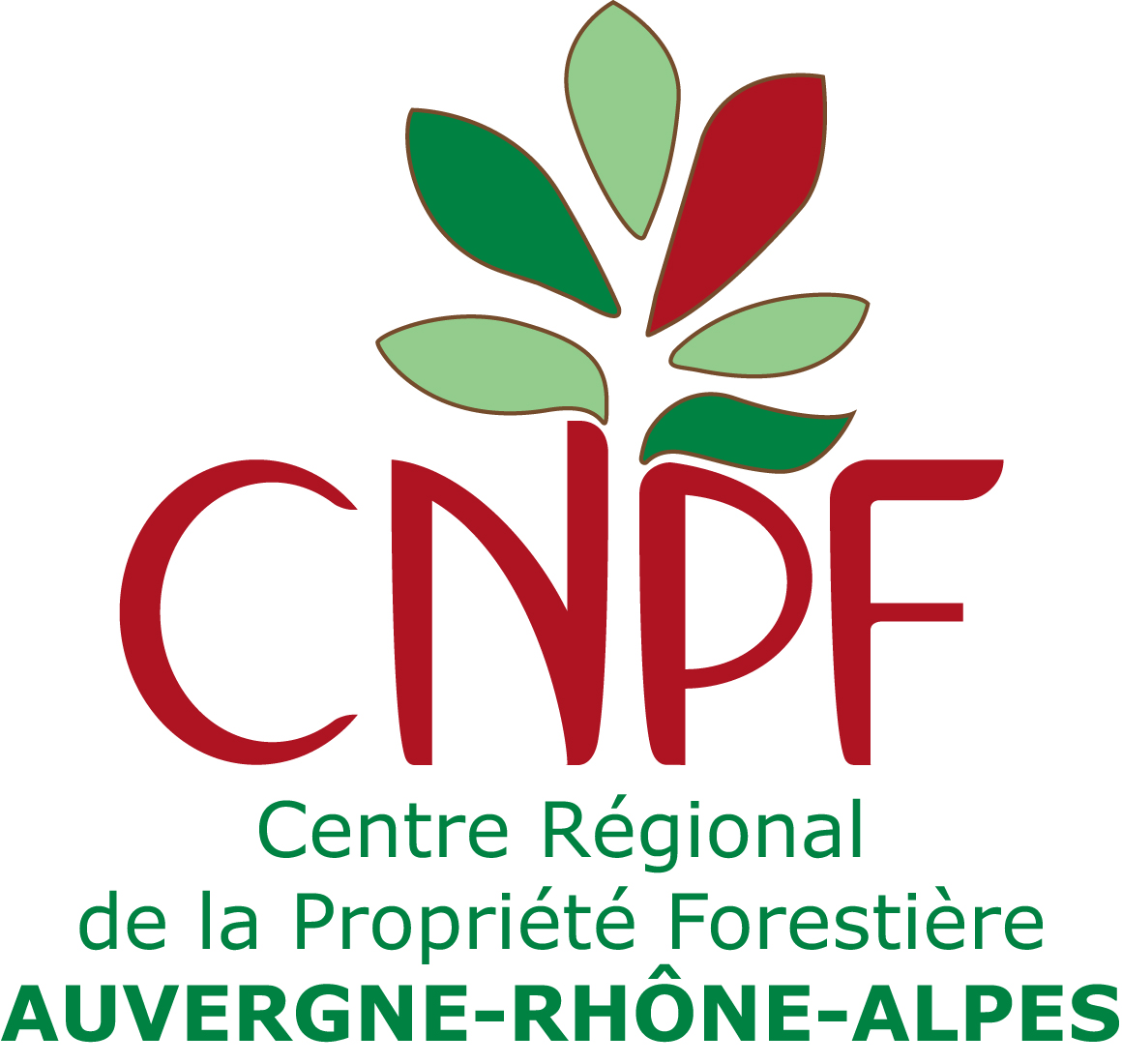 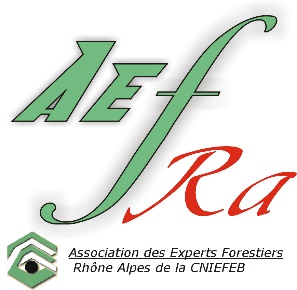 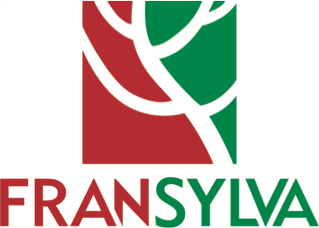 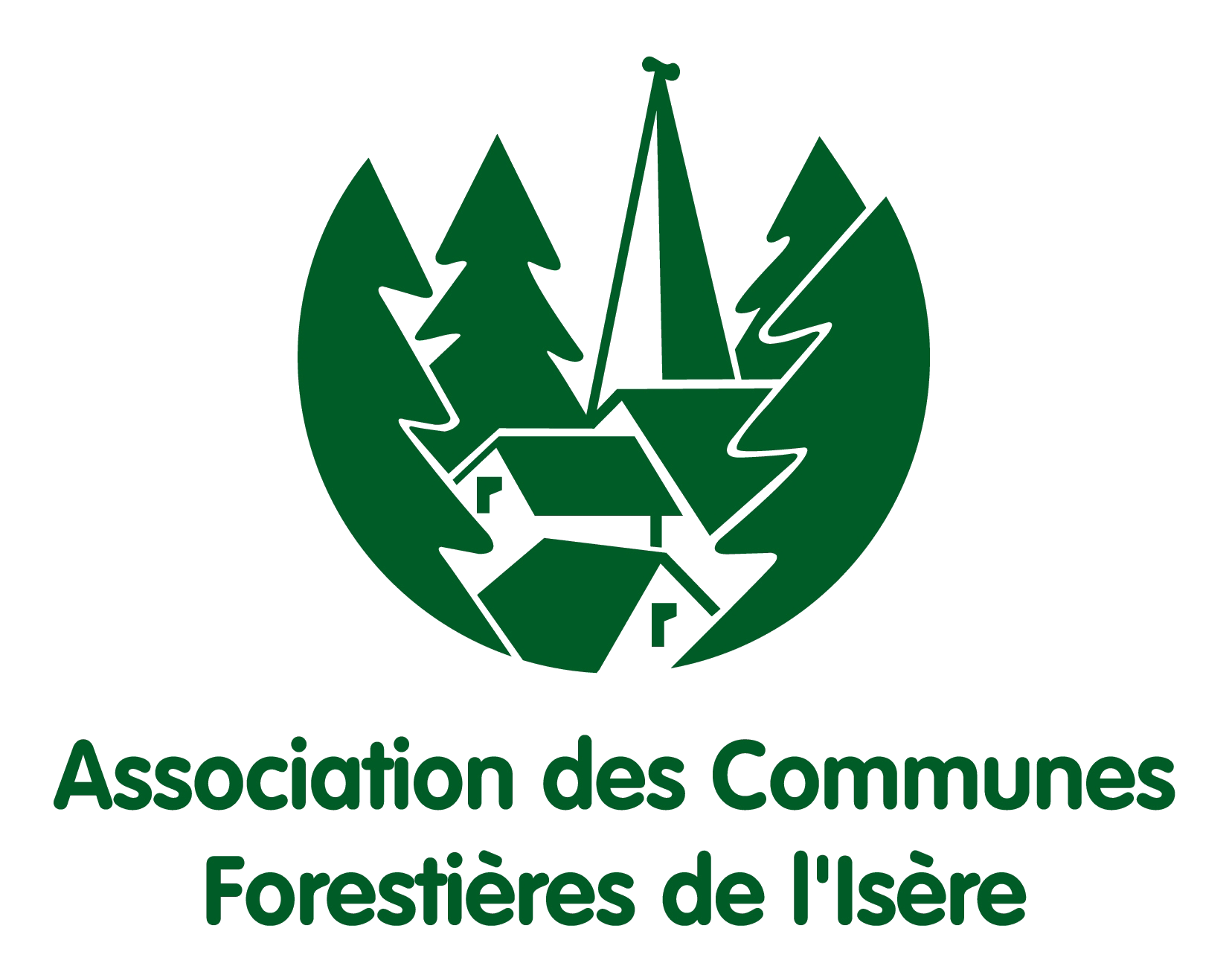 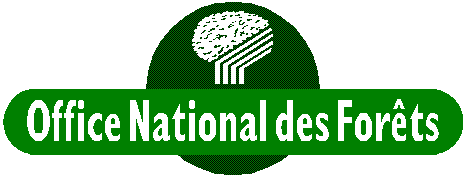 A RENVOYER A : Forêt privée : Veronique JABOUILLE, Avenue du 133ème R.I. - 01300 BELLEY - veronique.jabouille@crpf.frForêt publique : Xavier PENIN, ONF Agence Isère, 9 quai Créqui 38026 Grenoble cedex -  xavier.penin@onf.frAVANT LE XX/XX de chaque année3 - CaractéristiquesSurface martelée ……….Notation retenue sur la végétation de moins de 3 m de haut Notation retenue sur la végétation de moins de 3 m de haut ………Non sensible = 0Aucune végétation basse ne peut s’installer : peuplement ferméAucune végétation basse ne peut s’installer : peuplement ferméSans pression visible = 1  	Aucun abroutissement sur la végétation basse 	Aucun abroutissement sur la végétation basse Abroutissement discret = 2Abroutissement localisé ne remettant pas en cause la croissance en hauteur de la majorité des tiges et régénération non compromise Abroutissement localisé ne remettant pas en cause la croissance en hauteur de la majorité des tiges et régénération non compromise Abroutissement généralisé = 3 Sur les espèces appétencesFort abroutissement des essences appétences et de la végétation semi ligneuse et herbacéeFort abroutissement des essences appétences et de la végétation semi ligneuse et herbacéeAbroutissement généralisé = 4 Sur toutes les espèces   Abroutissement généralisé sur toutes les essences – Plus de semis même en conditions favorables Abroutissement généralisé sur toutes les essences – Plus de semis même en conditions favorables Notation retenue sur les tiges Notation retenue sur les tiges ……….Non sensible = 0Pas d’essence « écorçable » Pas d’essence « écorçable » Sans pression visible = 1Aucun écorçage visible Aucun écorçage visible Ecorçage discret = 2 Ecorçage localisé sur moins d’une tige sur 10 et quasiment sans influence sur le martelageEcorçage localisé sur moins d’une tige sur 10 et quasiment sans influence sur le martelageEcorçage généralisé = 3 Ecorçage généralisé influençant la martelageEcorçage généralisé influençant la martelage Le propriétaire Autre .............................................……...